МИНОБРНАУКИ РОССИИФедеральное государственное бюджетное образовательное учреждение высшего образования«Башкирский государственный педагогический университет 
им. М. Акмуллы»ПРОГРАММАГОСУДАРСТВЕННОЙ ИТОГОВОЙ АТТЕСТАЦИИ выпускников по направлению 44.03.01 – Педагогическое образование(уровень бакалавриата) направленность (профиль) «Начальное образование»Уфа  2020Программа составлена в соответствии с ФГОС ВО уровня высшего образования по направлению подготовки 44.03.01 Педагогическое образование (уровень бакалавриата), утвержденного приказом Министерства образования и науки Российской Федерации от 4 декабря 2015 г. №1426, Порядком проведения государственной итоговой аттестации по образовательным программам высшего образования – программам бакалавриата, программам специалитета и программам магистратуры, утвержденным приказом Министерства образования и науки Российской Федерации № 636 от 29.06.2015.Цели и задачи государственной итоговой аттестацииГосударственные итоговые испытания нацелены на определение теоретической и практической подготовленности бакалавров по направлению подготовки 44.03.01 Педагогическое образование (уровень бакалавриата), направленность «Начальное образование» к выполнению профессиональных задач, установленных действующим ФГОС ВО, и к продолжению образования в магистратуре.Компетентностная модель выпускникаОбласть профессиональной деятельности выпускников, освоивших программу бакалавриата, включает образование, социальную сферу, культуру.Объектами профессиональной деятельности выпускников, освоивших программу бакалавриата, являются обучение, воспитание, развитие, просвещение, образовательные системы.Виды профессиональной деятельности, к которым готовятся выпускники, освоившие программу бакалавриатапедагогическая;культурно-просветительскаяПрограмма бакалавриата сформирована в зависимости от видов учебной деятельности и требований к результатам освоения образовательной программы.Выпускник, освоивший программу бакалавриата, в соответствии с видами профессиональной деятельности, на которые ориентирована программа бакалавриата, должен быть готов решать следующие профессиональные задачи:педагогическая деятельность:осуществление обучения и воспитания в сфере образования в соответствии с требованиями образовательных стандартов;использование технологий, соответствующих возрастным особенностям обучающихся и отражающих специфику предметной области;обеспечение образовательной деятельности с учетом особых образовательных потребностей;организация взаимодействия с общественными и образовательными организациями, детскими коллективами, родителями (законными представителями) обучающихся, участие в самоуправлении и управлении школьным коллективом для решения задач профессиональной деятельности;формирование образовательной среды для обеспечения качества образования, в том числе с применением информационных технологий;осуществление профессионального самообразования и личностного роста;обеспечение охраны жизни и здоровья обучающихся во время образовательного процесса.культурно-просветительская деятельность:изучение и формирование потребностей детей и взрослых в культурно-просветительской деятельности;организация культурного пространства;разработка и реализация культурно-просветительских программ для различных социальных групп.Компетенции выпускника и формы проверки их сформированности 
в рамках процедуры государственной итоговой аттестацииФормы государственной итоговой аттестацииГосударственная итоговая аттестация выпускников по направлению подготовки по направлению подготовки 44.03.01 Педагогическое образование (уровень бакалавриата), направленность «Начальное образование» включает:Защиту выпускной квалификационной работы, включая подготовку к процедуре защиты и процедуру защитыАттестационные испытания, входящие в состав государственной итоговой аттестации выпускника, соответствуют основной образовательной программе высшего образования, которую он освоил за время обучения. I. ЗАЩИТА ВыпускнОЙ квалификационнОЙ работЫХарактеристика работыОбязательной составляющей итоговой аттестации для выпускников бакалавриата является защита выпускной квалификационной работы (ВКР). ВКР представляет собой законченный научный труд, содержащий результаты теоретического и эмпирического изучения проблемы. Она выполняется на заключительном этапе обучения, представляет собой самостоятельную научно-исследовательскую разработку и решение выпускником актуальной проблемы по интересующей его теме. ВКР является закономерным итогом целенаправленной подготовки студента к профессиональной деятельности и должна отражать уровень сформированности исследовательских умений выпускника, степень его готовности к решению профессиональных задач. Защита ВКР осуществляется на заседании государственной экзаменационной комиссии. По ее результатам выставляется оценка.Целью ВКР является:1) систематизация и углубление теоретических знаний в области начального общего образования, а также практических умений и навыков применения их при решении конкретных задач;2) совершенствование и закрепление сформированных в процессе обучения умений и навыков научно-исследовательской работы, приобретение самостоятельного опыта научного исследования; 3) овладение методикой исследования, обобщение и логически обоснованное, аргументированное описание полученных результатов и выявленных закономерностей, а также подготовка на их основе необходимых выводов.Тематика ВКР разрабатывается кафедрами, принимающими участие в реализации основной образовательной программы подготовки бакалавра, и доводится до сведения студентов не позднее чем за 6 месяцев до итоговой аттестации. Тема ВКР также может быть предложена студентом.Тема ВКР должна быть посвящена актуальным с точки зрения современной науки вопросам и сформулирована таким образом, чтобы в ней максимально конкретно отражалась основная идея работы и центральная проблема. Содержание ВКР должно соответствовать проблематике дисциплин предметной подготовки в соответствии с ФГОС ВО. Название работы не должно совпадать с научным направлением или целым разделом учебника. После выбора темы студент подает заявление на имя заведующего кафедрой о закреплении темы ВКР. Для подготовки ВКР каждому студенту назначается руководитель из числа ведущих преподавателей кафедр. Закрепление темы, научного руководителя оформляется по представлению кафедры, на основании которого издается соответствующий приказ ректора.Руководитель ВКР выдает студенту задание на выполнение работы, оказывает помощь в разработке календарного графика ее выполнения, рекомендует основную литературу и другие источники по теме исследования, проводит систематические консультации, проверяет выполнение работы (по частям и в целом), оформляет отзыв о ВКР. Задание на ВКР считается рабочим документом кафедры, предназначенным для текущего контроля хода выполнения работы. Сроки выполнения ВКР определяются учебным планом и графиком учебного процесса в соответствии с требованиями ФГОС ВО. Требования к содержанию, объему и структуревыпускной квалификационной работыТребования к содержанию, объему и структуре ВКР бакалавра определяются на основании федерального государственного образовательного стандарта высшего образования по направлению подготовки и рекомендаций по оформлению ВКР БГПУ им. М. Акмуллы. В ходе подготовки и защиты ВКР студент должен продемонстрировать:способность использовать понятийный аппарат философии, психологии и педагогики для решения профессиональных задач;способность выдвигать гипотезы и последовательно развивать аргументацию в их защиту;владение основами современных методов научного исследования, информационной и библиографической культурой;владение стандартными методиками поиска, анализа и обработки материала исследования;способность оценить качество исследования в данной предметной области, соотнести новую информацию с уже имеющейся, логично и последовательно представить результаты собственного исследования.ВКР имеет определенную структуру, она состоит из нескольких взаимосвязанных частей, из которых обязательными являются следующие:- титульный лист;- содержание;- введение;- основная часть;- заключение;- список использованной литературы;- приложение.Титульный лист оформляется по образцу (образцы документов представлены в методических рекомендациях по написанию и оформлению ВКР).Порядок защиты выпускной квалификационной работыЗавершенная и оформленная в соответствии с требованиями ВКР передается на электронном и бумажном носителях научному руководителю, который дает отзыв о работе (см. образцы документов в методических рекомендациях по написанию и оформлению ВКР). При предоставлении текста работы он подвергается проверке на долю оригинальности текста по системе «Антиплагиат». Работа, сданная на кафедру и прошедшая процедуру проверки на «Антиплагиат», выносится на рассмотрение на заседание кафедры.Процедуре защиты ВКР предшествует предзащита на заседании выпускающей кафедры, по результатам которой осуществляется допуск выпускника к защите. Результаты предзащиты ВКР оформляются протоколом заседания кафедры. В соответствии с решением выпускающей кафедры студент получает допуск к защите ВКР на заседании ГЭК – заключение кафедры (см. образцы документов в методических рекомендациях по написанию и оформлению ВКР). Лица, не прошедшие предзащиту, а также не прошедшие проверку на «Антиплагиат», к заседанию государственной экзаменационной комиссии допускаются с отрицательным заключением.Выпускные квалификационные работы бакалавров подлежат обязательному рецензированию. Рецензия на ВКР может быть дана преподавателями смежных кафедр из числа кандидатов и докторов наук, а также представителями других образовательных учреждений или учреждений работодателя (см. образцы документов в методических рекомендациях по написанию и оформлению ВКР). Получение отрицательного отзыва не является препятствием к представлению ВКР на защиту.В государственную экзаменационную комиссию по защите ВКР до начала защиты представляются следующие документы: ВКР в одном экземпляре; заключение кафедры; отзыв научного руководителя о ВКР; рецензия на ВКР; Защита ВКР проводится в установленное время на заседании Государственной экзаменационной комиссии (ГЭК). Защита является открытой, на ней, кроме членов ГЭК, могут присутствовать научный руководитель, рецензент и все желающие. Процедура защиты включает следующие этапы:1) представление председателем комиссии студента – автора ВКР, темы работы, научного руководителя и рецензента и предоставление автору слова для выступления;2) выступление автора ВКР с изложением основных положений работы и результатов проведенного исследования, оно должно быть не более 10 минут: 3) после выступления студента члены комиссии, а также присутствующие могут задать вопросы по содержанию ВКР, для подготовки ответов на вопросы студенту дается время и разрешается пользоваться своей работой;4) отзыв научного руководителя, в котором дается характеристика студента и процесса его работы над ВКР;5) ознакомление с рецензией на ВКР, в которой содержится характеристика работы, замечания и рекомендуемая оценка;6) ответы студента на замечания рецензента;7) свободная дискуссия по защищаемой ВКР;8) заключительное слово студента. Общая продолжительность защиты ВКР составляет 0,5 часа.Решение об итоговой оценке ВКР принимается по завершении защиты всех студентов на закрытой части заседания комиссии. После принятия решения председатель комиссии объявляет оценки студентам на открытой части заседания.При положительной оценке успешная защита ВКР означает присвоение автору квалификации «бакалавр».Выпускная квалификационная работа хранится на кафедре, на которой выполнялась, в течение 5 лет. Критерии оцениванияОценка сформированности компетенций студента на защите ВКР представляет собой среднее арифметическое оценок, полученных выпускником на процедуре защиты с учетом среднеарифметической оценки сформированности общекультурных, общепрофессиональных и профессиональных компетенций по педагогическому и культурно-просветительскому видам деятельности, и определяется оценками «отлично», «хорошо», «удовлетворительно» «неудовлетворительно».Студент может претендовать на положительную оценку ВКР при доле авторского текста не менее 70% (для студентов ОЗО допускается не менее 50%). Защита выпускных квалификационных работ оценивается по пятибалльной шкале с учетом следующих критериев: обоснованность выбора и актуальность темы исследования;уровень осмысления теоретических вопросов и обобщения собранного материала, обоснованность и четкость сформулированных выводов и обобщений;четкость структуры работы и логичность изложения материала;методологическая обоснованность исследования;объем и уровень анализа научной литературы по исследуемой проблеме;соответствие формы представления материала всем требованиям, предъявляемым к оформлению данных работ;содержание отзывов руководителя и рецензента, заключения кафедры;качество устного доклада;глубина и точность ответов на вопросы, замечания и рекомендации во время защиты работы.Оценка «отлично» выставляется при максимальной оценке всех вышеизложенных параметров.Оценка «хорошо» выставляется за погрешности в каком-либо параметре.Оценка «удовлетворительно» выставляется за серьезные недостатки в одном или нескольких критериях оценки.Оценка «неудовлетворительно» выставляется при доле авторского текста менее 70% (для студентов ОЗО менее 50%), а также за несоответствие ВКР вышеизложенным требованиям.Оценки выставляются членами ГАК в оценочном листе, составленном на основе компетентности модели выпускника в разрезе формируемых компетенций в соответствии с ФГОС ВО. Примерная тематика ВКРТема 1. Оценка учебно-предметных компетенций учащихся в 4 классе.Тема 2. Обучение младшего школьника знаково-символическому моделированию на уроках окружающего мира.Тема 3. Проектирование учебных задач как инструмента оценки индивидуального прогресса младшего школьника в освоении учебно-предметных компетенций (на примере отдельных школьных предметов).Программу составили члены кафедры Теорий и методик начального образования – доктор педагогических наук, профессор Янгирова В.М., доктор филологических наук, профессор Яковлева Е.А., к.п.н., доцент Фаткуллина Л.К., к.п.н., доцент Савельева Е.А., к.п.н, преподаватель Сандалова Н.Н.Программа утверждена на заседании Ученого совета института педагогики от «29» октября 2019 г. протокол №4. С изменениями, принятыми решением Ученого совета Университета от 29 апреля 2020 г., протокол №6.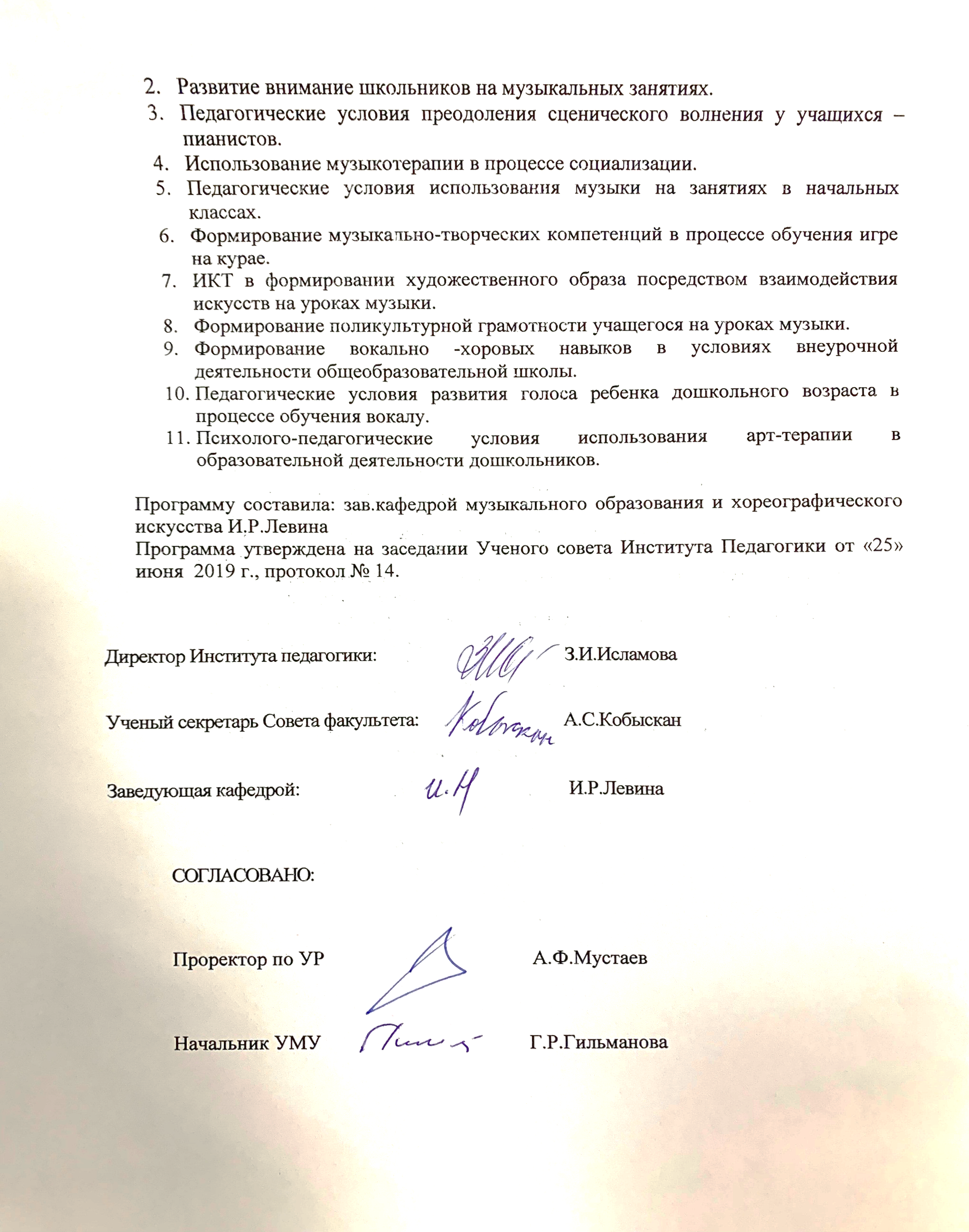 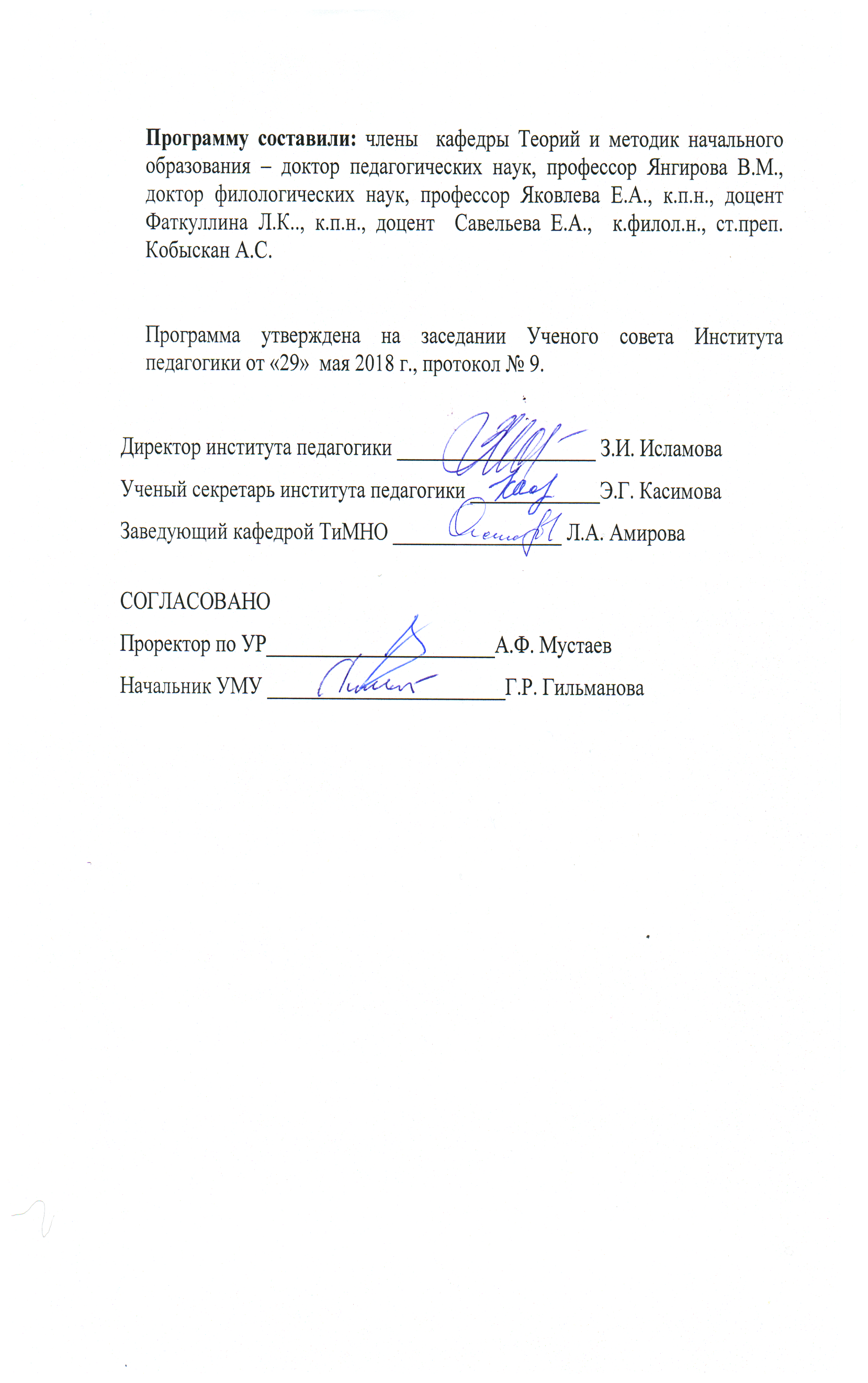 СОГЛАСОВАНО:Проректор по учебной работе 				Шаяхметов В.А.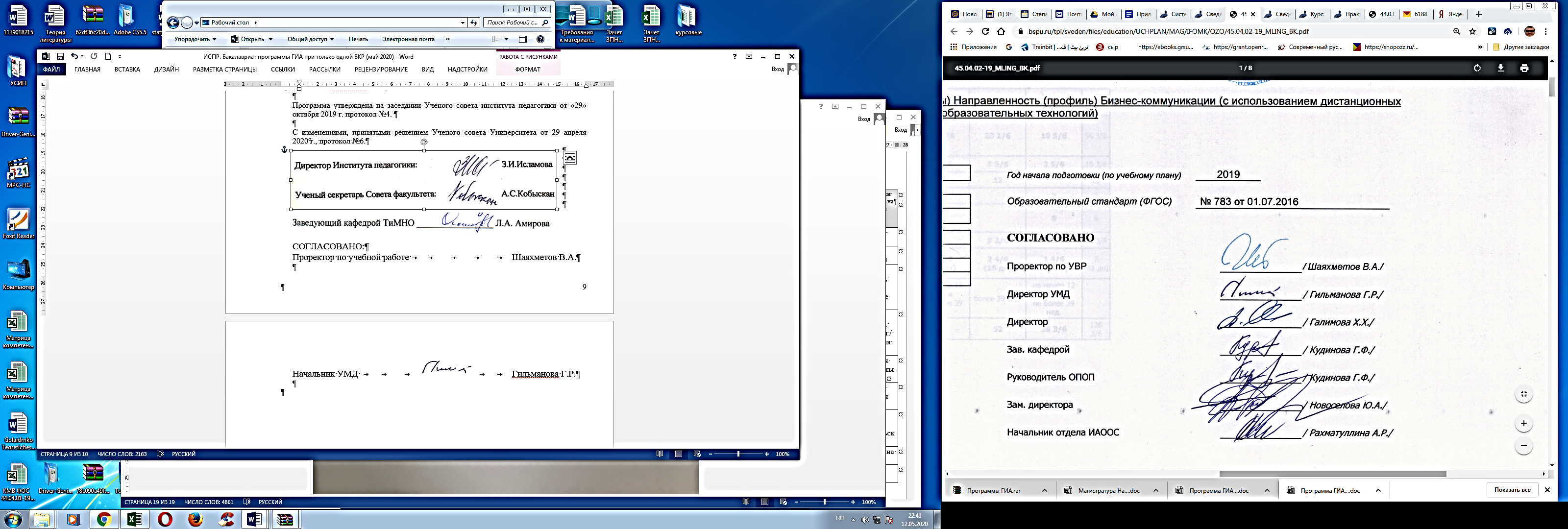 Начальник УМД 					Гильманова Г.Р.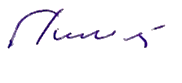 Компетентностная характеристика выпускника:По среднеарифметической оценке за ФПАФормы проверки на ГИА - оценка назащите ВКРВыпускник, освоивший программу бакалавриата, должен обладать следующими общекультурными компетенциями (ОК):По среднеарифметической оценке за ФПАФормы проверки на ГИА - оценка назащите ВКРОК-1 способностью использовать основы философских и социогуманитарных знаний для формирования научного мировоззрения+Текст ВКР, докладОК-2 способностью анализировать основные этапы и закономерности исторического развития для формирования патриотизма и гражданской позиции+Ответы на вопросы ОК-3 способностью использовать естественнонаучные и математические знания для ориентирования в современном информационном пространстве+Обзор литературы, введение, обоснование методовОК-4 способностью к коммуникации в устной и письменной формах на русском и иностранном языках для решения задач межличностного и межкультурного взаимодействия+Обзор литературы, методическая / теоретическая главаОК-5 способностью работать в команде, толерантно воспринимать социальные, культурные и личностные различия+Презентация доклада, ответы на вопросы,ОК-6 способностью к самоорганизации и самообразованию+Текст ВКР, Презентация доклада,ОК-7 способностью использовать базовые правовые знания в различных сферах деятельности+Ответы на вопросы, исследовательская главаОК-8 готовностью поддерживать уровень физической подготовки, обеспечивающий полноценную деятельность+Выступление на защитеОК-9 способностью использовать приемы оказания первой помощи, методы защиты в условиях чрезвычайных ситуаций+Ответы на вопросыВыпускник, освоивший программу бакалавриата, должен обладать следующими общепрофессиональными компетенциями (ОПК):ОПК-1 готовностью сознавать социальную значимость своей будущей профессии, обладать мотивацией к осуществлению профессиональной деятельности+Текст ВКР, докладОПК-2 способностью осуществлять обучение, воспитание и развитие с учетом социальных, возрастных, психофизических и индивидуальных особенностей, в том числе особых образовательных потребностей обучающихся+Обзор литературы, методическая / теоретическая главаОПК-3 готовностью к психолого-педагогическому сопровождению учебно-воспитательного процесса+Практическая главаОПК-4 готовностью к профессиональной деятельности в соответствии с нормативно-правовыми актами сферы образования+Доклад на защите, ответы на вопросыОПК-5 владением основами профессиональной этики и речевой культурыТекст ВКР, докладОПК-6 готовностью к обеспечению охраны жизни и здоровья обучающихсяисследовательская главаВыпускник, освоивший программу, должен обладать профессиональными компетенциями (ПК), соответствующими видам профессиональной деятельности, на которые ориентирована программа бакалавриата :педагогическая деятельность:ПК-1 готовностью реализовывать образовательные программы по учебному предмету в соответствии с требованиями образовательных стандартов+Теоретическая глава,методическая глава,презентацияПК-2 способностью использовать современные методы и технологии обучения и диагностики+Постановка задачи, исслед. главаПК-3 способностью решать задачи воспитания и духовно-нравственного развития обучающихся в учебной и внеучебной деятельности+Методическая глава, образовательный продуктПК-4 способностью использовать возможности образовательной среды для достижения личностных, метапредметных и предметных результатов обучения и обеспечения качества учебно-воспитательного процесса средствами преподаваемого учебного предмета+Теоретическая глава, методическая глава, исслед. главаПК-5 способностью осуществлять педагогическое сопровождение социализации и профессионального самоопределения обучающихся+Обзор литературы, презентацияПК-6 готовностью к взаимодействию с участниками образовательного процесса+Введение, исследовательская главаПК-7 способностью организовывать сотрудничество обучающихся, поддерживать активность и инициативность, самостоятельность обучающихся, развивать их творческие способности +Методическая главаКультурно-просветительская деятельность:ПК-13 способностью выявлять и формировать культурные потребности различных социальных групп+Исслед. глава, презентация.ПК-14 способностью разрабатывать и реализовывать культурно-просветительские программы+Обзор литературы, методическая глава